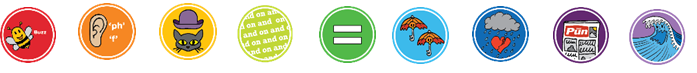 Term Grammar and punctuation objectives (4 maximum)Possible textsWriting outcomesAutumn 1How to Train your Dragon – Cressida Cowell – This is being explored in Guided understanding(Adventure story)PronounsPunctuating Direct SpeechExpanded noun phrasesParagraphsFronted adverbials with commaJourney- Aaron Becker – Adventure story The plague – play script TWS unitWriting to EntertainNarrative – Re-tell story from another perspective. Adventure story following TWS – The Journey – Aaron BeckerAutumn 1How to Train your Dragon – Cressida Cowell – This is being explored in Guided understanding(Adventure story)PronounsPunctuating Direct SpeechExpanded noun phrasesParagraphsFronted adverbials with commaJourney- Aaron Becker – Adventure story The plague – play script TWS unitWriting to entertain Play scriptAutumn 2Charlie and the Chocolate factoryRoald DahlGuidedunderstandingExtending sentences with more than one clause Present perfect tenseInformal languagePersuasive language ConjunctionsHeadings/ sub headingsUsing conjunction, adverbs and prepositions to express, time, cause and placeLetter to an author – Author to be chosen by childrenInviting an Author into School letter Non-fiction Persuasive writing TWS Digestion – From mouth to stomach – Link to Science. Gut Garden by Katie BrosnanDigestion Explanation based on Gut Garden - A Journey into the Wonderful World of your Microbiome TWS unit if we have time.Writing to PersuadeWrite a letter to an authorLetter to author - TWSAutumn 2Charlie and the Chocolate factoryRoald DahlGuidedunderstandingExtending sentences with more than one clause Present perfect tenseInformal languagePersuasive language ConjunctionsHeadings/ sub headingsUsing conjunction, adverbs and prepositions to express, time, cause and placeLetter to an author – Author to be chosen by childrenInviting an Author into School letter Non-fiction Persuasive writing TWS Digestion – From mouth to stomach – Link to Science. Gut Garden by Katie BrosnanDigestion Explanation based on Gut Garden - A Journey into the Wonderful World of your Microbiome TWS unit if we have time.Writing to explain/informExplanation text – Digestion – TWS Gut Garden unitSpring 1Charlie and the Chocolate factory- Roald Dahl – Guided understandingVerbs, adverbs and adjectivesExclamation SentencesSimiles & metaphorsPersonificationRiver – Valarie Bloom – Poetry unit TWS – linked to Science/ Geography topicWriting to EntertainPoetrySpring 2Poetry - linked to World Book day Rhetorical Questions Imperative verbsHeadings/Subheadings - Using Apostrophes for contractionsHoliday Brochure – Sicily – TWS module – writing to persuade/informWriting to persuadeWriting to InformHoliday brochure – SicilySummer 1 Boy at the back of the Class – Onjali Rauf - Guided understandingSentences with different forms – exclamation, question marks, commas and full stopsPrepositionsDirect and reported speechEmotive LanguageNewspaper report – The Creature RWI unitWriting to inform - The Creature RWI unit – Newspaper reportSummer 2Egyptian Cinderella – Shirley ClimoGuided understandingAdverbial Phrases – Fronted adverbialsExpanded Noun PhrasesWriting in past tenseSecrets of a sun King – Emma CarrollDiary – TWS unitWriting to Entertain/informDiary writing